Valentijnswandeling decanaat Waregem-AvelgemStart en stop: Sint-Stefanuskerk Vichte – Oudenaardestraat  je wandelt vanaf de parking naar links de Oudenaardestraat in.
 je dwarst de straat (oversteken aan zebrapad t.h.v. Okay)
 even verder neem je aan rechterkant de Pieter Busschaertstraat. 
 je wandelt deze straat uit en komt op de Hoekstraat en wandelt naar links.
 je komt op de Bosstraat en wandelt naar rechts
 je stapt de Bosstraat omhoog en wandelt verder naar tot aan de Klijtberg en slaat dan rechts af, 
     langs het voetbalveld van de Groene Duivels (Ingooigem) tot aan de grote baan. 
 Je dwarst de grote baan en neemt de Pareelstraat. We passeren links Koopcenter Molecule.
 Je wandelt verder de Otegemstraat in, tot aan het containerpark en neemt dan links
     de Driesstraat.
 Je stapt de Driesstraat door en slaat dan rechts de Nieuwstraat in. 
 Je stapt door tot aan de spoorwegtunnel, en neemt dan de stapsteentjes tot aan de Kerkdreef 
 Aan het einde van de wegel sla je links de Kerkdreef in en op het einde draaien we mee naar 
     rechts tot aan de ingang van het Beukenhof. 
 Je wandelt doorheen het Beukenhofpark, tot naar de uitgang aan de Beukenhofstraat.
 Je slaat de Beukenhofstraat links in en stapt verder tot aan de Lendedreef (Beukenhofstraat  
      oversteken t.h.v. slagerij Claude) en wandelt verder via de Lendedreef.
 je wandelt de hele Lendedreef door en komt tot aan het wandelpaadje (net over huis nr 64) naar 
      de Krekelheedstraat: hier sla je rechts dat wandelpaadje in.
 Via de Krekelheedstraat (die je helemaal doorwandelt) kom je via de Deerlijkstraat aan de grote 
     baan (Harelbekestraat, N36). Je wandelt tot aan de ballonnenwinkel WaW Balloon en daar dwars 
     je de Harelbekestraat (N36) en vervolg je de wandeling via de Beekstraat. 
 Via de Beekstraat stap je tot aan de Molendreef en slaat deze weg rechts in.
 Je wandelt via de Molendreef en neemt dan verderop de straat links, de Cardijnstraat.
 aan de T-splitsing sla je rechts af en stapt via de Lieven Bauwensstraat terug tot aan de kerk.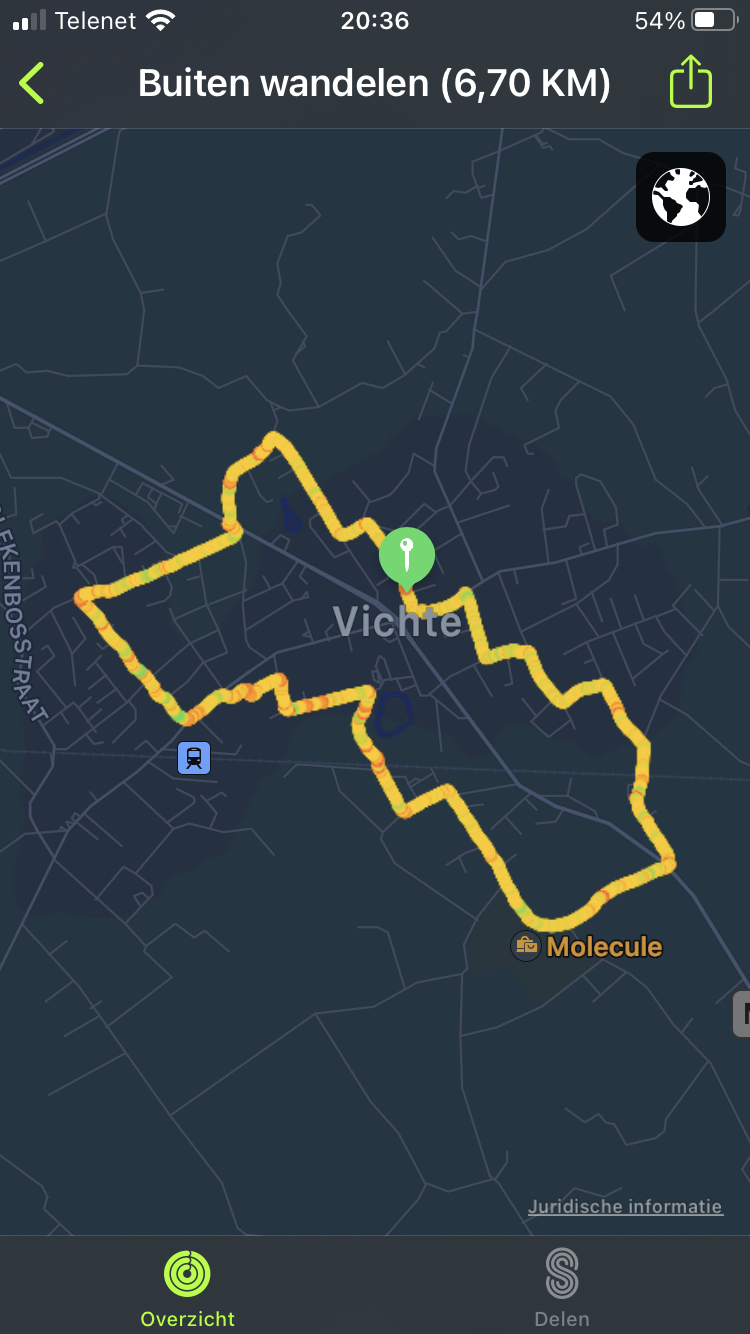 